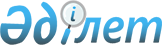 Об утверждении профессионального стандарта "Бортовое обслуживание"
					
			Утративший силу
			
			
		
					Приказ Министра транспорта и коммуникаций Республики Казахстан от 20 ноября 2013 года № 914. Зарегистрирован в Министерстве юстиции Республики Казахстан 19 декабря 2013 года № 8991. Утратил силу приказом Министра по инвестициям и развитию Республики Казахстан от 9 декабря 2016 года № 853.      Сноска. Утратил силу приказом Министра по инвестициям и развитию Республики Казахстан от 09.12.2016 г. № 853 (вводится в действие по истечении десяти календарных дней после дня его первого официального опубликования).

      В соответствии с пунктом 3 статьи 138-5 Трудового кодекса Республики Казахстан от 15 мая 2007 года, ПРИКАЗЫВАЮ:



      1. Утвердить прилагаемый профессиональный стандарт «Бортовое обслуживание».



      2. Департаменту кадровой и административной работы Министерства транспорта и коммуникаций Республики Казахстан (Хасенов Е.Е.) обеспечить:

      1) в установленном законодательством порядке государственную регистрацию настоящего приказа в Министерстве юстиции Республики Казахстан;

      2) после государственной регистрации настоящего приказа в Министерстве юстиции Республики Казахстан, официальное опубликование в средствах массовой информации, в том числе размещение его на интернет-ресурсе Министерства транспорта и коммуникаций Республики Казахстан и на интранет-портале государственных органов;

      3) в течение десяти календарных дней после государственной регистрации настоящего приказа в Министерстве юстиции Республики Казахстан, направление копии на официальное опубликование в информационно-правовую систему «Әділет» республиканского государственного предприятия на праве хозяйственного ведения «Республиканский центр правовой информации Министерства юстиции Республики Казахстан»;

      4) представление в Юридический департамент Министерства транспорта и коммуникаций Республики Казахстан сведений о государственной регистрации и о направлении на опубликование в средствах массовой информации в течение 5 рабочих дней после государственной регистрации настоящего приказа в Министерстве юстиции Республики Казахстан.



      3. Контроль за исполнением настоящего приказа оставляю за собой.



      4. Настоящий приказ вводится в действие по истечении десяти календарных дней после дня его первого официального опубликования.      Министр                                    А. Жумагалиев      «СОГЛАСОВАН»:

      И.о. Министра труда и социальной

      защиты населения

      Республики Казахстан

      ___________ К. Абсаттаров

      4 ноября 2013 года

Утвержден           

приказом Министра       

транспорта и коммуникаций   

Республики Казахстан     

от 20 ноября 2013 года № 914  

Профессиональный стандарт 

«Бортовое обслуживание» 

1. Общие положения

      1. Профессиональный стандарт «Бортовое обслуживание» (далее – ПС) определяет в области профессиональной деятельности «Воздушный пассажирский транспорт» требования к уровню квалификации, компетенции, содержанию, качеству и условиям труда и предназначен для: 

      1) регулирования взаимодействия трудовой сферы и сферы профессионального образования;

      2) регламентации требований для разработки программ подготовки, повышения квалификации и профессиональной переподготовки; 

      3) регламентации требований для оценки компетенций работников при аттестации и сертификации персонала.



      2. Основными пользователями ПС являются:

      1) выпускники организаций образования, работники; 

      2) руководители организаций, руководители и специалисты подразделений управления персоналом организаций; 

      3) специалисты, разрабатывающие государственные образовательные программы; 

      4) специалисты в области оценки профессиональной подготовленности и подтверждения соответствия квалификации специалистов. 



      3. На основе ПС разрабатываются квалификационные характеристики, должностные инструкции, типовые учебные программы, типовые учебные планы, корпоративные стандарты организаций.



      4. В настоящем ПС применяются следующие термины и определения:



      1) квалификация – готовность работника к качественному выполнению конкретных функций в рамках определенного вида трудовой деятельности; 



      2) квалификационный уровень – совокупность требований к компетенциям работников, дифференцируемых по параметрам сложности, нестандартности трудовых действий, ответственности и самостоятельности; 



      3) предмет труда – предмет, на который направлены действия работника с целью создания продукта при помощи определенных средств труда; 



      4) средства труда – средства, используемые работником для преобразования предмета труда из исходного состояния в продукт; 



      5) вид трудовой деятельности – составная часть области профессиональной деятельности, сформированная целостным набором трудовых функций и необходимых для их выполнения компетенций; 



      6) трудовая функция – составная часть вида трудовой деятельности, представляющая собой интегрированный и относительно автономный набор трудовых действий, определяемых бизнес-процессом и предполагающий наличие необходимых компетенций для их выполнения; 



      7) область профессиональной деятельности – совокупность видов трудовой деятельности отрасли, имеющая общую интеграционную основу (аналогичные или близкие назначение, объекты, технологии, в том числе средства труда) и предполагающая схожий набор трудовых функций и компетенций для их выполнения; 



      8) единица профессионального стандарта – структурный элемент ПС, содержащий развернутую характеристику конкретной трудовой функции, которая является целостной, завершенной, относительно автономной и значимой для данного вида трудовой деятельности; 



      9) профессия – род трудовой деятельности, который требует владения комплексом специальных теоретических знаний и практических навыков, приобретенных в результате специальной подготовки, опыта работы; 



      10) компетенция – способность применять знания, умения и опыт в трудовой деятельности; 



      11) должность – структурная единица работодателя, на которую возложен круг должностных полномочий и должностных обязанностей; 



      12) задача – совокупность действий, связанных с реализацией трудовой функции и достижением результата с использованием конкретных предметов и средств труда; 



      13) отрасль – совокупность организаций, для которых характерна общность выпускаемой продукции, технологии производства, основных фондов и профессиональных навыков работающих; 



      14) отраслевая рамка квалификаций (далее - ОРК) – структурированное описание квалификационных уровней, признаваемых в отрасли;

       

15) национальная рамка квалификаций (далее - НРК) – структурированное описание квалификационных уровней, признаваемых на рынке труда; 



      16) функциональная карта – структурированное описание трудовых функций и задач, выполняемых работником определенного вида деятельности в рамках той или иной области профессиональной деятельности.  

2. Паспорт ПС

      5. Паспорт ПС определяет следующее: 

      1) вид экономической деятельности (область профессиональной деятельности): 

      Общий классификатор видов экономической деятельности (далее - ГК РК 03-2007) «51.10 Воздушный пассажирский транспорт»;

      2) основная цель вида экономической (области профессиональной) деятельности: 

      обеспечение деятельности, относящейся к перевозкам воздушным транспортом;

      3) виды трудовой деятельности (профессии) по квалификационным уровням согласно приложению 1 к настоящему ПС. 

3. Карточки видов трудовой деятельности (профессий) 

Параграф 1 «Бортпроводник»

      6. Карточка вида трудовой деятельности (профессии) содержит:

      1) квалификационный уровень: по НРК – 3, по ОРК – 3;

      2) базовая группа по Государственному классификатору занятий Республики Казахстан (далее – ГК РК 01 – 2005): 5111 «Проводники железнодорожного вагона, бортпроводники, стюарды»;

      3) возможные наименования должности (профессии): бортпроводник;

      4) обобщенное описание выполняемой трудовой деятельности - осуществление субъектом организации процесса обеспечения обслуживания пассажиров на борту воздушного судна;

      5) возможные места работы, требования к профессиональному образованию и обучению работника, необходимость сертификатов, подтверждающих квалификацию, требования к практическому опыту работы, особые условия допуска к работе приведены в таблице 1 «Возможные места работы по профессии. Требования к условиям труда, образованию и опыту работы бортпроводника» приложения 2 к настоящему ПС.

Параграф 2 «Старший бортпроводник»

      7. Карточка вида трудовой деятельности (профессии) содержит:

      1) квалификационный уровень: по НРК – 4, по ОРК – 4;

      2) базовая группа по Государственному классификатору занятий Республики Казахстан (далее – ГК РК 01 – 2005): 5111 «Проводники железнодорожного вагона, бортпроводники, стюарды»;

      3) возможные наименования должности (профессии): старший бортовой проводник;

      4) обобщенное описание выполняемой трудовой деятельности - осуществление субъектом организации процесса обеспечения обслуживания пассажиров на борту воздушного судна;

      5) возможные места работы, требования к профессиональному образованию и обучению работника, необходимость сертификатов, подтверждающих квалификацию, требования к практическому опыту работы, особые условия допуска к работе приведены в таблице 2 «Возможные места работы, требования к условиям труда, образованию и опыту работы старшего бортпроводника» приложения 2 к настоящему ПС. 

Параграф 3 «Бортпроводник-инструктор (линейный инструктор)»

      8. Карточка вида трудовой деятельности (профессии) содержит:

      1) квалификационный уровень: по НРК – 4, по ОРК – 4;

      2) базовая группа по Государственному классификатору занятий Республики Казахстан (далее – ГК РК 01 – 2005): 5111 «Проводники железнодорожного вагона, бортпроводники, стюарды»;

      3) возможные наименования должности (профессии): бортпроводник-инструктор;

      4) обобщенное описание выполняемой трудовой деятельности - осуществление субъектом организации процесса обеспечения обслуживания пассажиров на борту воздушного судна;

      5) возможные места работы, требования к профессиональному образованию и обучению работника, необходимость сертификатов, подтверждающих квалификацию, требования к практическому опыту работы, особые условия допуска к работе приведены в таблице 3 «Возможные места работы, требования к условиям труда, образованию и опыту работы бортпроводника-инструктора» приложения 2 к настоящему ПС. 

4. Перечень единиц ПС

      9. Перечень единиц ПС приведен в таблицах 1 - 3 приложения 3 к настоящему ПС и содержит шифр и наименование единицы ПС. 

5. Описание единиц ПС      10. Описание единиц ПС приведено в приложении 4 к настоящему ПС. 

6. Виды сертификатов,

выдаваемых на основе ПС

      11. Организациями в области оценки профессиональной подготовленности и подтверждения соответствия квалификации специалистов выдаются сертификаты на основе настоящего ПС.



      12. Виды сертификатов, выдаваемые на основе настоящего ПС, определяются в соответствии с перечнем единиц ПС, освоение которых необходимо для получения сертификата, предусмотренным в приложении 3 настоящего ПС. 

7. Разработчики, лист согласования,

экспертиза и регистрация ПС

      13. Разработчиком ПС является Министерство транспорта и коммуникаций Республики Казахстан.



      14. Лист согласования ПС приведен в приложении 5 к настоящему ПС.

Приложение 1         

к Профессиональному стандарту

«Бортовое обслуживание»   

                  Виды трудовой деятельности (профессии) 

                        по квалификационным уровням

      Примечание: ЕТКС - Единый тарифно-квалификационный справочник работ и профессий рабочих;

      ВС – Воздушное судно.

Приложение 2         

к Профессиональному стандарту

«Бортовое обслуживание»   

                                                            

Таблица 1

                  1. Возможные места работы по профессии.

                 Требования к условиям труда, образованию и

                        опыту работы бортпроводника

                                                            

Таблица 2

                  2. Возможные места работы по профессии.

                 Требования к условиям труда, образованию и

                    опыту работы старшего бортпроводника

                                                            

Таблица 3

                  3. Возможные места работы по профессии.

              Требования к условиям труда, образованию и опыту

      работы бортпроводника-инструктора (линейного инструктора)

Приложение 3         

к Профессиональному стандарту

«Бортовое обслуживание»   

                                                           

Таблица 1

                  1. Вид трудовой деятельности (профессии)

                              «Бортпроводник»

                                                             

Таблица 2

                  2. Вид трудовой деятельности (профессии)

                           «Старший бортпроводник»

                                                             

Таблица 3

                  3. Вид трудовой деятельности (профессии)

                         «Бортпроводник-инструктор

                         (линейный бортпроводник)»

      Примечание: Ф – функция.

Приложение 4         

к Профессиональному стандарту

«Бортовое обслуживание»   

                              Описание единиц ПС 

                                                            

Таблица 1

                  1. Вид трудовой деятельности (профессии)

                              «Бортпроводник» 

                                                            Таблица 2

                  2. Вид трудовой деятельности (профессии)

                           «Старший бортпроводник» 

                                                            

Таблица 3

                  1. Вид трудовой деятельности (профессии)

                          «Бортпроводник-инструктор

                          (линейный бортпроводник)»

Приложение 5         

к Профессиональному стандарту

«Бортовое обслуживание»                              Лист согласованияНастоящий ПС зарегистрирован ________________________________________

Внесен в Реестр профессиональных стандартов рег. № __________________

Письмо (протокол) № ___________             Дата ____________________
					© 2012. РГП на ПХВ «Институт законодательства и правовой информации Республики Казахстан» Министерства юстиции Республики Казахстан
				№

п/пНаименование вида

деятельностиНаименование

профессии с учетом

тенденций рынка трудаНаименование

профессии согласно

ГК РК 01-2005Квалификационный

уровень

ОРКРазряд по

ЕТКС1.Обслуживание пассажиров и обеспечение безопасности на борту ВСБортпроводникБортпроводник3-2.Обслуживание пассажиров и обеспечение безопасности на борту ВССтарший бортпроводникСтарший бортовой проводник4-3.Обслуживание пассажиров и обеспечение безопасности на борту ВСБортпроводник-инструктор (линейный инструктор)Бортпроводник-инструктор4-Возможные места работы по профессии (организации)Возможные места работы по профессии (организации)Организации авиационной отраслиОрганизации авиационной отраслиВредные и опасные условия трудаВредные и опасные условия труда1) Перепад давления (при наборе высоты и снижении) 

2) Повышенный уровень шума и вибрации 

3) Пожар или взрыв на борту ВС 

4) Психоэмоциональные перегрузки 1) Перепад давления (при наборе высоты и снижении) 

2) Повышенный уровень шума и вибрации 

3) Пожар или взрыв на борту ВС 

4) Психоэмоциональные перегрузки Особые условия допуска к работеОсобые условия допуска к работеК работе бортпроводниками допускаются лица, достигшие 18 лет, и прошедшие обучение в сертифицированном учебном центре, имеющие действующее медицинское заключение ВЛЭК (врачебно-летной экспертной комиссии) 2 класса, владеющие государственным и английским языками, в необходимом объеме для работы бортпроводникомК работе бортпроводниками допускаются лица, достигшие 18 лет, и прошедшие обучение в сертифицированном учебном центре, имеющие действующее медицинское заключение ВЛЭК (врачебно-летной экспертной комиссии) 2 класса, владеющие государственным и английским языками, в необходимом объеме для работы бортпроводникомКвалификационный

уровень ОРКУровень профессионального

образования и обученияУровень профессионального

образования и обученияТребуемый опыт работы3Техническое и профессиональное образованиеТехническое и профессиональное образованиеНе требуетсяВозможные места работы по профессии (организации)Возможные места работы по профессии (организации)Организации авиационной отраслиОрганизации авиационной отраслиВредные и опасные условия трудаВредные и опасные условия труда1) Перепад давления (при наборе высоты и снижении) 

2) Повышенный уровень шума и вибрации 

3) Пожар или взрыв на борту ВС 

4) Психоэмоциональные перегрузки 1) Перепад давления (при наборе высоты и снижении) 

2) Повышенный уровень шума и вибрации 

3) Пожар или взрыв на борту ВС 

4) Психоэмоциональные перегрузки Особые условия допуска к работеОсобые условия допуска к работеК работе бортпроводниками допускаются лица, достигшие 18 лет, и прошедшие обучение в сертифицированном учебном центре, имеющие действующее медицинское заключение ВЛЭК (врачебно-летной экспертной комиссии) 2 класса, владеющие государственным и английским языками, в необходимом объеме для работы бортпроводникомК работе бортпроводниками допускаются лица, достигшие 18 лет, и прошедшие обучение в сертифицированном учебном центре, имеющие действующее медицинское заключение ВЛЭК (врачебно-летной экспертной комиссии) 2 класса, владеющие государственным и английским языками, в необходимом объеме для работы бортпроводникомКвалификационный

уровень ОРКУровень профессионального образования и обученияУровень профессионального образования и обученияТребуемый опыт работы4Техническое и профессиональное образованиеТехническое и профессиональное образованиеМинимум 2 года опыта работы в качестве бортпроводникаВозможные места работы по профессии (организации)Возможные места работы по профессии (организации)Организации авиационной отраслиОрганизации авиационной отраслиВредные и опасные условия трудаВредные и опасные условия труда1) Перепад давления (при наборе высоты и снижении) 

2) Повышенный уровень шума и вибрации 

3) Пожар или взрыв на борту ВС 

4) Психоэмоциональные перегрузки 1) Перепад давления (при наборе высоты и снижении) 

2) Повышенный уровень шума и вибрации 

3) Пожар или взрыв на борту ВС 

4) Психоэмоциональные перегрузки Особые условия допуска к работеОсобые условия допуска к работеК работе бортпроводниками допускаются лица, достигшие 18 лет, и прошедшие обучение в сертифицированном учебном центре, имеющие действующее медицинское заключение ВЛЭК (врачебно-летной экспертной комиссии) 2 класса, владеющие государственным и английским языками, в необходимом объеме для работы бортпроводникомК работе бортпроводниками допускаются лица, достигшие 18 лет, и прошедшие обучение в сертифицированном учебном центре, имеющие действующее медицинское заключение ВЛЭК (врачебно-летной экспертной комиссии) 2 класса, владеющие государственным и английским языками, в необходимом объеме для работы бортпроводникомКвалификационный уровень ОРКУровень профессионального

образования и обученияУровень профессионального

образования и обученияТребуемый опыт работы4Техническое и профессиональное образованиеТехническое и профессиональное образованиеДо 4 лет работы в сфере авиацииШифрНаименование трудовой функции (единицы профессионального стандарта)Ф 1Обеспечение безопасности на борту ВСФ 2Предоставление сервиса пассажирам (Обслуживание пассажиров)ШифрНаименование трудовой функции (единицы профессионального стандарта)Ф 1Организация работы и руководство бригадой бортпроводников по обеспечению безопасности на борту ВСФ 2Организация работы и руководство бригадой бортпроводников по предоставлению сервиса пассажирам (обслуживание пассажиров)ШифрНаименование трудовой функции (единицы профессионального стандарта)Ф 1Проверка знаний бортпроводников ВСФ 2Ведение документацииФ 3Организация и контроль соблюдения бортпроводниками требований охраны труда и безопасности в рейсовых условияхШифрПредметы трудаСредства трудаЗадачиУмения и навыки ЗнанияФ 1Аварийно-спасательное оборудованиеРуководство по производству полетов для бортпроводниковЗ 1-1 Предполетный инструктаж пассажировНавыки проведения предполетного инструктажа пассажиров. 

Навыки работы с деструктивным поведением пассажиров на борту ВС.

Навыки безопасного пользования электронными приборами на борту ВСЗнание Закона Республики Казахстан от 15 июля 2010 года «Об использовании воздушного пространства Республики Казахстан и деятельности авиации», в части касающейся выполнения полетов.

Знание международного законодательства и стандартов.

Знание руководства по производству полетов для бортпроводников.

Знание организации перевозок на воздушном транспорте, размещения и правил проверки исправности всех видов оборудования, предназначенного для обеспечения безопасности.

Знание принципов и порядка пользования электронными приборами на борту ВС.

Знание влияния включенных электронных приборов на работу бортового радиоэлектронного оборудования.

Знание процедур доклада командиру ВС о любых замеченных отклоненияхФ 1Аварийно-спасательное оборудованиеРуководство по производству полетов для бортпроводниковЗ 1-2 Проведение аварийно-спасательных работ и оказание доврачебной помощиНавыки проверки наличия на борту ВС аварийно-спасательного оборудования, проверка его исправности и правильного размещения.

Навыки оказания первой доврачебной помощи.

Навыки проверки наличия и соответствия всей необходимой документации и руководств.

Умение плавать.Знание аварийно-спасательного оборудования воздушных судов.

Знание аварийно-спасательных процедур и принципов выживания. Знание оказания первой доврачебной помощи, авиационной медицины в части касающейся действий бортпроводника. Знание действий при акте незаконного вмешательства (захват ВС, саботаж, обнаружение на борту ВС взрывчатого устройства и пр.). Знание обязанностей, ответственности членов экипажа.

Знание приемов обеспечения эффективного взаимодействия в обычных условиях и в аварийных ситуациях. Знание правил спасательных работ при приводнении ВС на воду.Ф 2Буфетно-кухонное оборудование и средства обслуживания пассажировПроцедуры обслуживания пассажировЗ 2-1 Обслуживание пассажировНавыки использования буфетно-кухонного оборудования и средств обслуживания пассажировЗнание процедур обслуживания пассажиров, включая особые категории пассажиров (инвалиды, дети, больные, беременные женщины, пассажиры преклонного возраста и пр.) ШифрПредметы трудаСредства трудаЗадачиУмения и навыки ЗнанияФ 1Аварийно-спасательное оборудованиеРуководство по производству полетов для бортпроводниковЗ 1-1 Предполетный инструктаж пассажировНавыки проведения предполетного инструктажа пассажиров.

Навыки работ с деструктивным поведением пассажиров на борту ВСЗнание Закона Республики Казахстан от 15 июля 2010 года «Об использовании воздушного пространства Республики Казахстан и деятельности авиации», в части касающейся выполнения полетов.

Знание международного законодательства и стандартов (EU OPS, IOSA).

Знание руководства по производству полетов для бортпроводников.

Знание организации перевозок на воздушном транспорте.

Знание размещения и правил проверки исправности всех видов оборудования, предназначенного для обеспечения безопасности.

Знание принципов и порядка пользования электронными приборами на борту ВС.

Знание влияния включенных электронных приборов на работу бортового радиоэлектронного оборудования.

Знание процедур доклада командиру ВС о любых замеченных отклоненияхФ 1Аварийно-спасательное оборудованиеРуководство по производству полетов для бортпроводниковЗ 1-2 Проведение аварийно-спасательных работ и оказание доврачебной помощиНавыки проверки наличия на борту ВС аварийно-спасательного оборудования, проверки его исправности и правильного размещения.

Навыки оказания первой доврачебной помощи.

Навыки проверки наличия и соответствия всей необходимой документации и руководств. Умение плаватьЗнание аварийно-спасательного оборудования воздушных судов.

Знание аварийно-спасательных процедур и принципов выживания.

Знание правил оказания первой доврачебной помощи, авиационной медицины в части касающейся действий бортпроводника.

Знание действий при акте незаконного вмешательства (захват ВС, саботаж, обнаружение на борту ВС взрывчатого устройства и пр.). 

Знание обязанностей, ответственности членов экипажа, приемов обеспечения эффективного взаимодействия в обычных условиях и в аварийных ситуациях.

Знание правил спасательных работ при приводнении ВС на водуФ 2Буфетно-кухонное оборудование и средства обслуживания пассажировПроцедуры обслуживания пассажировЗ 2-1 Обслуживание пассажировНавыки использования буфетно-кухонного оборудования и средств обслуживания пассажиров Знание процедур обслуживания пассажиров, включая особые категории пассажиров (инвалиды, дети, больные, беременные женщины, пассажиры преклонного возраста и пр.)ШифрПредметы трудаСредства трудаЗадачиУмения и навыки ЗнанияФ 1Знания бортпроводников ВСРуководство по производству полетов для бортпроводниковЗ 1-1 Проверка знаний бортпроводников ВС и ввод в строй бортпроводников-стажеровНавыки проверки в рейсовых условиях знаний бортпроводниками технологии обслуживания пассажиров в полете, правил перевозки пассажиров и груза на ВС, правил пользования электрической, аварийно-спасательным оборудованием ВС. Навыки ведений и оформления рабочей документации.

Навыки проведения и совершенствования теоретической, практической, предварительной и передполетной подготовки бортпроводников, послеполетной разборки.

Навыки проверки умений бортпроводников обслуживать пассажиров, которые требуют особого внимания (детей, больных, стариков и т.д.).

Навыки контроля знаний бортпроводниками иностранного языка и умения применить их во время обслуживания пассажировЗнание Закона Республики Казахстан от 15 июля 2010 года «Об использовании воздушного пространства Республики Казахстан и деятельности авиации», в части касающейся выполнение полетов.

Знание международного законодательства и стандартов (EU OPS, IOSA).

Знание руководства по производству полетов для бортпроводников.

Знание организации перевозок на воздушном транспорте. 

Знание процедур обслуживания пассажиров, включая особые категории пассажиров (инвалиды, дети, больные, беременные женщины, пассажиры преклонного возраста и пр.). 

Знание методики обучения бортпроводниковФ 2Полетная документацияПроцедуры ведения документацииЗ 2-1 Ведение документацииНавыки составления перспективных годовых и ежеквартальных планов проверок теоретических и практических знаний бортпроводников на земле и в полете.

Навыки составления планов стажировки и ввода в действие новых бортпроводников и новых созданных бригад.

Навыки осуществления контроля за содержанием и состоянием справочно-информационного материала на борту ВС, папки бортпроводника.

Навыки разработки технологических карт обслуживания пассажиров в полете за закрепленными рейсами и внесения в них необходимых изменений.

Навыки контроля наличия и правильного оформления личной документации бортпроводников.

Навыки оформления по результатам проверки соответствующих документов и навыки разработки мероприятий по повышению профессионального мастерства бортпроводников, составления рекомендаций по формированию новых бригад.

Навыки изучения, обобщения и распространения опыта обслуживания пассажиров в полетеЗнание организации работы бортпроводника-инструктора.

Знание документов, регулирующих образовательный процесс данного направленияФ 3Аварийно-спасательная техникаПравила обеспечения безопасного полета З 3-1 Организация и контроль работы группы бортпроводников по внедрению мер по обеспечению безопасности и высокой культуры обслуживания пассажиров на борту ВСНавыки проведения подготовки бортпроводников к осенне-зимней и весенне-летней навигации и инструктажа по безопасному ведению работ, навыки ведения необходимых записей в летных книжках бортпроводников.

Навыки организации работы группы бортпроводников по внедрению мер по обеспечению безопасности и высокой культуры обслуживания пассажиров на борту ВС Знание размещения и правил проверки исправности всех видов оборудования, предназначенного для обеспечения безопасности.

Знание принципов и порядка пользования электронными приборами на борту ВС.

Знание влияния включенных электронных приборов на работу бортового радиоэлектронного оборудования.

Знание процедур доклада командиру ВС о любых замеченных отклонениях.

Знание аварийно-спасательного оборудования воздушных судов.

Знание аварийно-спасательных процедур и принципов выживания.

Знание правил оказания первой доврачебной помощи, авиационной медицины в части касающейся действий бортпроводника;

действий при акте незаконного вмешательства (захват ВС, саботаж, обнаружение на борту ВС взрывчатого устройства и пр.). 

Знание обязанностей, ответственности членов экипажа, приемов обеспечения эффективного взаимодействия в обычных условиях и в аварийных ситуациях.

Знание правил спасательных работ при приводнении ВС на водуНазвание организацииДата согласованияМинистерство труда и социальной защиты населения Республики Казахстан